    Сабра Лейла Абдалла, врач (МГСУ), психоаналитический психотерапевт (МИП), групповой психоаналитик ( E.G.A.T.I.N, COIRAG-Италия), психодинамический коуч, организационный группаналитик (МИП), специалист в Международной Ассоциации Психоанализа Бизнеса и Организаций.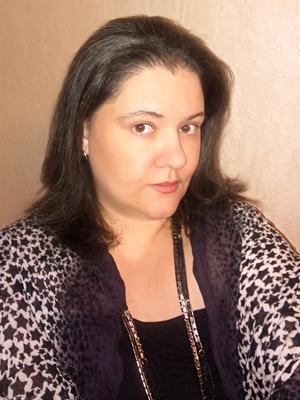 Профессиональный опытБолее 20 лет опыта в сфере медицины, кино-видео производства, индивидуального и группового психоанализа. 2014–2018 — Частная практика, организационный группаналитик, психодинамический коуч2013–2018 — Частная практика, групповой психоаналитик2005–2018 — Частная практика, психоаналитический психотерапевт2004–2018 — ООО «ФИЛЬМВИДЕО» зам.генерального директора2002–2005 — Частная клиника, врач-стоматолог1998–2002 — Поликлиника№3 при РАН, врач-стоматологПрофессиональные компетенцииМедицинаРежиссураПсихоаналитическая терапияГрупповой психоанализПсиходинамический коучингОрганизационный группанализОбразование2018—Московский Институт Психоанализа, аспирантура на кафедре «Психология личности и дифференциальная психология»2015 — Московский Институт Психоанализа, программа «Психоанализ в Бизнесе» (диплом о профессиональной переподготовке)2014 — Международная школа группового психоанализа E.G.A.T.I.N.-COIRAG (пятилетняя программа, Международная сертификация) 2010 —Московский Институт Психоанализа: факультет психоанализа (диплом о профессиональной переподготовке)1998 — Интернатура поликлиника№3, при РАН1996 —Высшие режиссерские курсы при Гос.Кино.: режиссер художественных фильмов (диплом о профессиональной переподготовке)1994 — Московский Государственный Медико-Стоматологический Университет - терапевтическая стоматология, присвоен титул Доктора МедициныСертификаты и удостоверения о повышении квалификации 2008-2014Групповая психотерапия (МИП) 72 часа (удостоверение)Основы сексуальности человека (МИП) 72 часа (удостоверение)Психотерапевтические модели и виды групповой и индивидуальной работы  72 часа (удостоверение) «Феномен нарциссизма в клинической практике и в политике, бизнесе и искусстве: современные психоаналитические концепции» (сертификат участника в двухдневной Международной научной конференции)